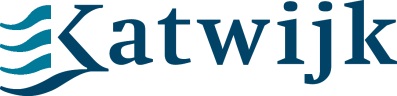 Onderwerp voor de raad Uitgangspunten Woningsplitsings- en logiesbeleidOmschrijving Uitgangspunten voor woningsplitsings- en logiesbeleid. De onderwerpen 442 en 445 (beleid woningsplitsing en logiesbeleid) zijn afgesloten. Vanwege de overlap van beide onderwerpen dienen eerst integraal de uitgangspunten voor zowel woningsplitsings- als logiesbeleid te worden bepaald.ProgrammaWonen en Ruimte PortefeuillehouderWethouders Van der Spijk en KnapeAfdelingRuimte en VeiligheidContactpersoonA.J. Westerneng / M. BodeDatum waarop B&W de nota aanbiedt aan de gemeenteraad25 januari 2018DossierDatum wijzigingGewijzigde omschrijvingGewijzigde datum waarop B&W de nota aanbiedt aan de gemeenteraadToelichting op de wijzigingDatum afdoening waarop B&W de nota aanbiedt aan de gemeenteraad (de vrijdag na het B&W besluit)Zaaknummer